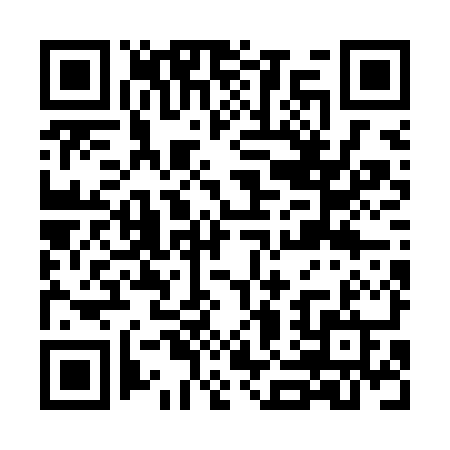 Ramadan times for Pegoes, PortugalMon 11 Mar 2024 - Wed 10 Apr 2024High Latitude Method: Angle Based RulePrayer Calculation Method: Muslim World LeagueAsar Calculation Method: HanafiPrayer times provided by https://www.salahtimes.comDateDayFajrSuhurSunriseDhuhrAsrIftarMaghribIsha11Mon5:235:236:5112:444:536:386:388:0112Tue5:225:226:5012:444:546:396:398:0213Wed5:205:206:4812:444:556:406:408:0314Thu5:185:186:4712:444:566:416:418:0415Fri5:175:176:4512:434:576:426:428:0516Sat5:155:156:4412:434:576:436:438:0617Sun5:135:136:4212:434:586:446:448:0718Mon5:125:126:4112:424:596:456:458:0819Tue5:105:106:3912:424:596:466:468:0920Wed5:085:086:3712:425:006:476:478:1121Thu5:075:076:3612:415:016:486:488:1222Fri5:055:056:3412:415:026:496:498:1323Sat5:035:036:3312:415:026:506:508:1424Sun5:025:026:3112:415:036:516:518:1525Mon5:005:006:3012:405:046:526:528:1626Tue4:584:586:2812:405:046:536:538:1727Wed4:574:576:2612:405:056:546:548:1828Thu4:554:556:2512:395:066:546:548:1929Fri4:534:536:2312:395:066:556:558:2030Sat4:514:516:2212:395:076:566:568:2231Sun5:505:507:201:386:087:577:579:231Mon5:485:487:191:386:087:587:589:242Tue5:465:467:171:386:097:597:599:253Wed5:445:447:161:386:098:008:009:264Thu5:435:437:141:376:108:018:019:275Fri5:415:417:131:376:118:028:029:286Sat5:395:397:111:376:118:038:039:307Sun5:375:377:101:366:128:048:049:318Mon5:355:357:081:366:128:058:059:329Tue5:345:347:071:366:138:068:069:3310Wed5:325:327:051:366:148:078:079:34